ADI:SOYADI:YARALANMAYA NEDEN OLAN ALET BİR HASTANIN VÜCUT MATERYALİ İLE KONTAMİNE OLMUŞ MU?9. SORUNUN CEVABI EVET İSE HASTANIN KAN YOLU İLE BULAŞAN BİR HASTALIĞI VARMI?OLAY ESNASINDA KİŞİSEL KORUYUCU EKİPMAN KULLANIYORMUYDUNUZ?11. SORUNUN CEVABI EVET İSE HANGİLERİ OLDUĞUNU İŞARETLEYİNİZ.YARALANMANIN ŞİDDETİ NE KADARDI?Önemli Not:Kaynağın HBs Ag pozitif olduğu, yaralanan personelin AntiHBs negatif olduğu durumlarda; ilk doz aşıyla (olay anında, 1. Ayda ve 6. Ayda aşılama yapılmalı) birlikte ilk 24 saat içerisinde “Hepatit B İmmunglobulin uygulaması gerekmektedir.Anti HBs pozitif ise personel Hepatit B yönünden korunuyor demektir. (takip gerekmez) 3. ve 6. Aylarda tekrar bakılmasına gerek yoktur. Personel aşısız ise; Hepatit b aşı şeması (0,1. Ve 6. Aylar)Kaynağın HCV pozitif olduğu durumda; AntiHCV ve ALT; olay anında ve 6 ay sonra bakılır.Erken tanı için 4-6 hafta sonra HCV RNA bakılır.(+) çıkarsa tedavinin erken başlaması önemli, Enfeksiyon hastalıkları polk’ negönderilmeli.Kaynağın HIV pozitif olduğu durumda; Proflaksi başlamak için yaralanan personel enfeksiyon hastalıkları polk’ ne yönlendirilmeli. Yaralanmanın üzerinden 72 saat geçerse proflaksinin etkinliği düşer.HEPATİT C İÇİN;Aşağıda Adı Soyadı imzası olan personel Kesici/Delici alet yaralanması nedeniyle gerekli tetkik ve tedavileri yapılmak üzere………………………………………………….Hastanesi Enfeksiyon Hastalıkları Polikliniğine yönlendirilmiştir.	…./…./20…Yaralanan PersonelinAdı Soyadı – İmzaEnfeksiyon Kontrol HemşiresiAdı Soyadı – İmza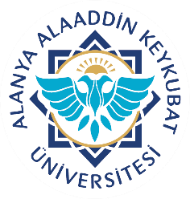 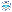 Alanya Alaaddin Keykubat ÜniversitesiDiş Hekimliği Uygulama ve Araştırma Merkezi                                           Kesici Delici Alet Yaralanması Takip FormuDoküman No.SEN.FR.01Alanya Alaaddin Keykubat ÜniversitesiDiş Hekimliği Uygulama ve Araştırma Merkezi                                           Kesici Delici Alet Yaralanması Takip FormuYayın Tarihi27.01.2020Alanya Alaaddin Keykubat ÜniversitesiDiş Hekimliği Uygulama ve Araştırma Merkezi                                           Kesici Delici Alet Yaralanması Takip FormuRevizyon Tarihi25.11.2021Alanya Alaaddin Keykubat ÜniversitesiDiş Hekimliği Uygulama ve Araştırma Merkezi                                           Kesici Delici Alet Yaralanması Takip FormuRevizyon No.1Alanya Alaaddin Keykubat ÜniversitesiDiş Hekimliği Uygulama ve Araştırma Merkezi                                           Kesici Delici Alet Yaralanması Takip FormuSayfa No.1/23.İMZA:5.TARİH/ SAAT:4.GÖREVİ6.  YARALANMAYA NEDEN OLAN NEDİR?6.  YARALANMAYA NEDEN OLAN NEDİR?6.  YARALANMAYA NEDEN OLAN NEDİR?6.  YARALANMAYA NEDEN OLAN NEDİR?DOKTORİĞNE UCUHEMŞİREBİSTURİTEKNİSYENKATATERTEMİZLİK PERSONELİLAM-LAMELSTAJYERKIRIK CAM MLZ.DİŞ TEKNİKERİDİĞERBİLGİ İŞLEMDİĞER7.YER TANIMI8.YARALANMA BÖLGESİACİLSAĞ ELSOL ELBAŞAMELİYATHANESAĞ ÖN KOLSOL ÖN KOLYÜZLABORATUVARSAĞ KOLSOL KOLBOYUNRÖNTGENSAĞ AYAKSOL AYAKSIRTKLİNİKSAĞ BACAKSOL BACAKBELSTERİLİZASYONSAĞ BALDIRSOL BALDIRTEKNİK SERVİSSAĞ KALÇASOL KALÇADEPOSAĞ KASIKSOL KASIKDİĞERBİLGİ İŞLEMSAĞ KARINSOL KARIN(belirtiniz)DİĞERSAĞ GÖĞÜSSOL GÖĞÜSSAĞ GÖZSOL GÖZEVETHAYIRHIVHEPATİT CDİĞER (Belirtiniz)HEPATİT BKIRIM KONGOEVETHAYIRTEK KAT ELDİVENTEK KAT ELDİVENÇİFT KAT ELDİVENDİĞER (Belirtiniz)ÖNLÜKÖNLÜKYÜZ MASKESİGÖZ MASKESİCERRAHİ MASKEYÜZEYELYÜZEYELMUKOZALMUKOZALMUKOZALMUKOZALDERİNAlanya Alaaddin Keykubat ÜniversitesiDiş Hekimliği Uygulama ve Araştırma Merkezi                                           Kesici Delici Alet Yaralanması Takip FormuAlanya Alaaddin Keykubat ÜniversitesiDiş Hekimliği Uygulama ve Araştırma Merkezi                                           Kesici Delici Alet Yaralanması Takip FormuAlanya Alaaddin Keykubat ÜniversitesiDiş Hekimliği Uygulama ve Araştırma Merkezi                                           Kesici Delici Alet Yaralanması Takip FormuAlanya Alaaddin Keykubat ÜniversitesiDiş Hekimliği Uygulama ve Araştırma Merkezi                                           Kesici Delici Alet Yaralanması Takip FormuAlanya Alaaddin Keykubat ÜniversitesiDiş Hekimliği Uygulama ve Araştırma Merkezi                                           Kesici Delici Alet Yaralanması Takip FormuAlanya Alaaddin Keykubat ÜniversitesiDiş Hekimliği Uygulama ve Araştırma Merkezi                                           Kesici Delici Alet Yaralanması Takip FormuAlanya Alaaddin Keykubat ÜniversitesiDiş Hekimliği Uygulama ve Araştırma Merkezi                                           Kesici Delici Alet Yaralanması Takip FormuAlanya Alaaddin Keykubat ÜniversitesiDiş Hekimliği Uygulama ve Araştırma Merkezi                                           Kesici Delici Alet Yaralanması Takip FormuAlanya Alaaddin Keykubat ÜniversitesiDiş Hekimliği Uygulama ve Araştırma Merkezi                                           Kesici Delici Alet Yaralanması Takip FormuAlanya Alaaddin Keykubat ÜniversitesiDiş Hekimliği Uygulama ve Araştırma Merkezi                                           Kesici Delici Alet Yaralanması Takip FormuAlanya Alaaddin Keykubat ÜniversitesiDiş Hekimliği Uygulama ve Araştırma Merkezi                                           Kesici Delici Alet Yaralanması Takip FormuAlanya Alaaddin Keykubat ÜniversitesiDiş Hekimliği Uygulama ve Araştırma Merkezi                                           Kesici Delici Alet Yaralanması Takip FormuAlanya Alaaddin Keykubat ÜniversitesiDiş Hekimliği Uygulama ve Araştırma Merkezi                                           Kesici Delici Alet Yaralanması Takip FormuDoküman No.Doküman No.Doküman No.Doküman No.Doküman No.SEN.FR.01Alanya Alaaddin Keykubat ÜniversitesiDiş Hekimliği Uygulama ve Araştırma Merkezi                                           Kesici Delici Alet Yaralanması Takip FormuAlanya Alaaddin Keykubat ÜniversitesiDiş Hekimliği Uygulama ve Araştırma Merkezi                                           Kesici Delici Alet Yaralanması Takip FormuAlanya Alaaddin Keykubat ÜniversitesiDiş Hekimliği Uygulama ve Araştırma Merkezi                                           Kesici Delici Alet Yaralanması Takip FormuAlanya Alaaddin Keykubat ÜniversitesiDiş Hekimliği Uygulama ve Araştırma Merkezi                                           Kesici Delici Alet Yaralanması Takip FormuAlanya Alaaddin Keykubat ÜniversitesiDiş Hekimliği Uygulama ve Araştırma Merkezi                                           Kesici Delici Alet Yaralanması Takip FormuAlanya Alaaddin Keykubat ÜniversitesiDiş Hekimliği Uygulama ve Araştırma Merkezi                                           Kesici Delici Alet Yaralanması Takip FormuAlanya Alaaddin Keykubat ÜniversitesiDiş Hekimliği Uygulama ve Araştırma Merkezi                                           Kesici Delici Alet Yaralanması Takip FormuAlanya Alaaddin Keykubat ÜniversitesiDiş Hekimliği Uygulama ve Araştırma Merkezi                                           Kesici Delici Alet Yaralanması Takip FormuAlanya Alaaddin Keykubat ÜniversitesiDiş Hekimliği Uygulama ve Araştırma Merkezi                                           Kesici Delici Alet Yaralanması Takip FormuAlanya Alaaddin Keykubat ÜniversitesiDiş Hekimliği Uygulama ve Araştırma Merkezi                                           Kesici Delici Alet Yaralanması Takip FormuAlanya Alaaddin Keykubat ÜniversitesiDiş Hekimliği Uygulama ve Araştırma Merkezi                                           Kesici Delici Alet Yaralanması Takip FormuAlanya Alaaddin Keykubat ÜniversitesiDiş Hekimliği Uygulama ve Araştırma Merkezi                                           Kesici Delici Alet Yaralanması Takip FormuAlanya Alaaddin Keykubat ÜniversitesiDiş Hekimliği Uygulama ve Araştırma Merkezi                                           Kesici Delici Alet Yaralanması Takip FormuYayın TarihiYayın TarihiYayın TarihiYayın TarihiYayın Tarihi27.01.2020Alanya Alaaddin Keykubat ÜniversitesiDiş Hekimliği Uygulama ve Araştırma Merkezi                                           Kesici Delici Alet Yaralanması Takip FormuAlanya Alaaddin Keykubat ÜniversitesiDiş Hekimliği Uygulama ve Araştırma Merkezi                                           Kesici Delici Alet Yaralanması Takip FormuAlanya Alaaddin Keykubat ÜniversitesiDiş Hekimliği Uygulama ve Araştırma Merkezi                                           Kesici Delici Alet Yaralanması Takip FormuAlanya Alaaddin Keykubat ÜniversitesiDiş Hekimliği Uygulama ve Araştırma Merkezi                                           Kesici Delici Alet Yaralanması Takip FormuAlanya Alaaddin Keykubat ÜniversitesiDiş Hekimliği Uygulama ve Araştırma Merkezi                                           Kesici Delici Alet Yaralanması Takip FormuAlanya Alaaddin Keykubat ÜniversitesiDiş Hekimliği Uygulama ve Araştırma Merkezi                                           Kesici Delici Alet Yaralanması Takip FormuAlanya Alaaddin Keykubat ÜniversitesiDiş Hekimliği Uygulama ve Araştırma Merkezi                                           Kesici Delici Alet Yaralanması Takip FormuAlanya Alaaddin Keykubat ÜniversitesiDiş Hekimliği Uygulama ve Araştırma Merkezi                                           Kesici Delici Alet Yaralanması Takip FormuAlanya Alaaddin Keykubat ÜniversitesiDiş Hekimliği Uygulama ve Araştırma Merkezi                                           Kesici Delici Alet Yaralanması Takip FormuAlanya Alaaddin Keykubat ÜniversitesiDiş Hekimliği Uygulama ve Araştırma Merkezi                                           Kesici Delici Alet Yaralanması Takip FormuAlanya Alaaddin Keykubat ÜniversitesiDiş Hekimliği Uygulama ve Araştırma Merkezi                                           Kesici Delici Alet Yaralanması Takip FormuAlanya Alaaddin Keykubat ÜniversitesiDiş Hekimliği Uygulama ve Araştırma Merkezi                                           Kesici Delici Alet Yaralanması Takip FormuAlanya Alaaddin Keykubat ÜniversitesiDiş Hekimliği Uygulama ve Araştırma Merkezi                                           Kesici Delici Alet Yaralanması Takip FormuRevizyon TarihiRevizyon TarihiRevizyon TarihiRevizyon TarihiRevizyon Tarihi25.11.2021Alanya Alaaddin Keykubat ÜniversitesiDiş Hekimliği Uygulama ve Araştırma Merkezi                                           Kesici Delici Alet Yaralanması Takip FormuAlanya Alaaddin Keykubat ÜniversitesiDiş Hekimliği Uygulama ve Araştırma Merkezi                                           Kesici Delici Alet Yaralanması Takip FormuAlanya Alaaddin Keykubat ÜniversitesiDiş Hekimliği Uygulama ve Araştırma Merkezi                                           Kesici Delici Alet Yaralanması Takip FormuAlanya Alaaddin Keykubat ÜniversitesiDiş Hekimliği Uygulama ve Araştırma Merkezi                                           Kesici Delici Alet Yaralanması Takip FormuAlanya Alaaddin Keykubat ÜniversitesiDiş Hekimliği Uygulama ve Araştırma Merkezi                                           Kesici Delici Alet Yaralanması Takip FormuAlanya Alaaddin Keykubat ÜniversitesiDiş Hekimliği Uygulama ve Araştırma Merkezi                                           Kesici Delici Alet Yaralanması Takip FormuAlanya Alaaddin Keykubat ÜniversitesiDiş Hekimliği Uygulama ve Araştırma Merkezi                                           Kesici Delici Alet Yaralanması Takip FormuAlanya Alaaddin Keykubat ÜniversitesiDiş Hekimliği Uygulama ve Araştırma Merkezi                                           Kesici Delici Alet Yaralanması Takip FormuAlanya Alaaddin Keykubat ÜniversitesiDiş Hekimliği Uygulama ve Araştırma Merkezi                                           Kesici Delici Alet Yaralanması Takip FormuAlanya Alaaddin Keykubat ÜniversitesiDiş Hekimliği Uygulama ve Araştırma Merkezi                                           Kesici Delici Alet Yaralanması Takip FormuAlanya Alaaddin Keykubat ÜniversitesiDiş Hekimliği Uygulama ve Araştırma Merkezi                                           Kesici Delici Alet Yaralanması Takip FormuAlanya Alaaddin Keykubat ÜniversitesiDiş Hekimliği Uygulama ve Araştırma Merkezi                                           Kesici Delici Alet Yaralanması Takip FormuAlanya Alaaddin Keykubat ÜniversitesiDiş Hekimliği Uygulama ve Araştırma Merkezi                                           Kesici Delici Alet Yaralanması Takip FormuRevizyon No.Revizyon No.Revizyon No.Revizyon No.Revizyon No.1Alanya Alaaddin Keykubat ÜniversitesiDiş Hekimliği Uygulama ve Araştırma Merkezi                                           Kesici Delici Alet Yaralanması Takip FormuAlanya Alaaddin Keykubat ÜniversitesiDiş Hekimliği Uygulama ve Araştırma Merkezi                                           Kesici Delici Alet Yaralanması Takip FormuAlanya Alaaddin Keykubat ÜniversitesiDiş Hekimliği Uygulama ve Araştırma Merkezi                                           Kesici Delici Alet Yaralanması Takip FormuAlanya Alaaddin Keykubat ÜniversitesiDiş Hekimliği Uygulama ve Araştırma Merkezi                                           Kesici Delici Alet Yaralanması Takip FormuAlanya Alaaddin Keykubat ÜniversitesiDiş Hekimliği Uygulama ve Araştırma Merkezi                                           Kesici Delici Alet Yaralanması Takip FormuAlanya Alaaddin Keykubat ÜniversitesiDiş Hekimliği Uygulama ve Araştırma Merkezi                                           Kesici Delici Alet Yaralanması Takip FormuAlanya Alaaddin Keykubat ÜniversitesiDiş Hekimliği Uygulama ve Araştırma Merkezi                                           Kesici Delici Alet Yaralanması Takip FormuAlanya Alaaddin Keykubat ÜniversitesiDiş Hekimliği Uygulama ve Araştırma Merkezi                                           Kesici Delici Alet Yaralanması Takip FormuAlanya Alaaddin Keykubat ÜniversitesiDiş Hekimliği Uygulama ve Araştırma Merkezi                                           Kesici Delici Alet Yaralanması Takip FormuAlanya Alaaddin Keykubat ÜniversitesiDiş Hekimliği Uygulama ve Araştırma Merkezi                                           Kesici Delici Alet Yaralanması Takip FormuAlanya Alaaddin Keykubat ÜniversitesiDiş Hekimliği Uygulama ve Araştırma Merkezi                                           Kesici Delici Alet Yaralanması Takip FormuAlanya Alaaddin Keykubat ÜniversitesiDiş Hekimliği Uygulama ve Araştırma Merkezi                                           Kesici Delici Alet Yaralanması Takip FormuAlanya Alaaddin Keykubat ÜniversitesiDiş Hekimliği Uygulama ve Araştırma Merkezi                                           Kesici Delici Alet Yaralanması Takip FormuSayfa No.Sayfa No.Sayfa No.Sayfa No.Sayfa No.2/2YARALANAN PERSONELİN ENFEKSİYON TAKİBİ:YARALANAN PERSONELİN HEPATİT B İÇİN;YARALANAN PERSONELİN ENFEKSİYON TAKİBİ:YARALANAN PERSONELİN HEPATİT B İÇİN;HBs AgHBs AgHBs AgHBs AgAnti HBsAnti HBsAnti HBsAnti HBsAnti HBsBaşlangıç test sonucuBaşlangıç test sonucuPozitifPozitifPozitifPozitifPozitifPozitiftitre…..titre…..titre…..titre…..titre…..NegatifNegatifNegatifNegatifNegatifNegatifAşılama takvimiAşılama takvimi1.  DOZ1.  DOZ1.  DOZ1.  DOZ2.  DOZ3.  DOZ3.  DOZ3.  DOZ…./…./20….…./…./20….…./…./20….…./…./20….…./…./20….…./…./20….…./…./20….…./…./20….Aşılama sonrası test sonucuAşılama sonrası test sonucuPozitifPozitifPozitifPozitifPozitifPozitiftitre….titre….titre….titre….titre….NegatifNegatifNegatifNegatifNegatifNegatifAnti HCVALTBaşlangıç test sonucuPozitif………ıu/LNegatif4-6 hafta sonra (HCV RNA test sonucu)PozitifNegatif6. ay test sonucuPozitif………ıu/LNegatifHIV İÇİN;Anti HIVBaşlangıç test sonucuPozitifNegatif6. hafta test sonucuPozitifNegatif3. ay test sonucuPozitifNegatif6. ay test sonucuPozitifNegatif